NOTA, DE 18 DE JUNHO DE 2022.Prezado(a) Discente, Servidor(a),Foi cadastrado nesta data 18/06/2022 17:00:17, cumprindo assim os prazos legais estabelecidos através do calendário acadêmico Res. 08 de 25/02/2022 – CONSU,Solicitação foi encaminhada via sistema SIG, ao DEPARTAMENTO para homologação e designação do dos docentes conforme sugestão e aprovado pelo colegiado do curso. ALUNO e SERVIDOR ATENTEM AOS PRAZOS:20 a 30/06/2022: Confirmação da oferta para o SL 2022.1 (Dept).13/07/2022: Encerramento do SL 2021.2 14 e 15/07/2022: Período para Trancamento e Destrancamento de Curso14 a 21/07/2022: Prazo para consolidação dos Diários de Classe de 2021.2 (Docentes)prazo de recursos de notas: até 25/07.15 a 30/06/2022: Pré-matrícula Estágio site do curso https://www2.unifap.br/historia/ 18 a 25/07/2022: Matrícula para o SL 2022.1. - https://sigaa.unifap.br/sigaa/verTelaLogin.do 28 a 30/07/2022: Ajustes de Matrícula – fora do prazo para quem perdeu prazos, via chamado.RECESSO: 18 a 31/07/2022 – 01/08/2022 - segunda-feira٭ :Início do SL – 06/12/2022: Encerramento do SL 2022.1.01 a 12/08/2022: Preenchimento PAID 2022.1 (Docentes) - 13 a 20: Homologação PAID 2022.1 (Dept.)7 a 14/12/2022: Prazo para consolidação dos Diários de Classe/2022.1 (Docentes).RECURSO NOTA: 15 a 16/12/2022.A Coordenação do Curso.Parte superior do formulárioParte inferior do formulárioPortal SIGAAMAPA DE OFERTA APROVADO E HOMOLOGADO ATRAVÉS DA ATA DE REUNIÃO DE COLEGIADO Nº 66 / 2022 - CCHL (Protocolo: 23125.014374/2022-35) 08/06/2022, às 09:30.  Solicitação de turma cadastrada com sucesso!Pró-reitora de Ensino de Graduação Horário 1º. Semestre de 2022HORÁRIO PARA O 1º SEM/2022OBS:  HORÁRIO DAS ATIVIDADES PRÁTICAS E DE EXTENSÃO:Estágio é modulo livre, se tiver que lançar carga horária prática Estágio III 5ª feira pela manhã e Estágio IV 6ª feira pela manhã.Sala: ESPAÇO EM CAMPO ESCOLARSala: 03, BLOCO “S”Utilização da sala Horário: 13h às 14h20 – e Turno Noite disponível 18h às 21:50hLICENCIATURA – TARDEHORÁRIO PARA O 1º SEM/2022OBS:  HORÁRIO DAS ATIVIDADES PRÁTICAS E DE EXTENSÃO:Estágio Superv. II – 3ª pela manhã  se tiver que lançar horário pois é módulo livrePrática Pedagógica VII- 4ª feira  a tarde - 1º, 4º e 5º horárioOficina pedagógica extensionista: educação e relações étnico-raciais- 6ª feira a tarde 2º e 3º horáriosSala: 02, BLOCO “Q”LICENCIATURA – NOITERETIFICAÇÃO 01 - HORÁRIO PARA O 1º SEM/2022 (18/07/2022 21:19:56)OBS:  HORÁRIO DAS ATIVIDADES PRÁTICAS E DE EXTENSÃO:Prática Pedagógica VI: 3ª feira  a noite 3º e 4º. Horário e 3ª feira pela manhã 1º horário ou se der para incluir um 5º horário na terça a noite fica melhorPrática Pedagógica VII- 6ª feira a noite 3º e 4º. Horários, e 1º horário da 6ª feira pela manhã ou  se der para inserir um 5º horário a noite fica melhorOficina Pedagógica extensionista  educação e relações étnico-raciais: sábado pela manhã os dois primeiros horários Estágio Supervisionado II- Ensino Fundamental: carga horária prática 5ª pela manhã se tiver que lançar horário pois é módulo livre.Sala: 02, BLOCO “Q”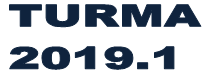 LICENCIATURA – TARDEHORÁRIO PARA O 1º SEM/2022OBS:  HORÁRIO DAS ATIVIDADES PRÁTICAS E DE EXTENSÃO:Estágio Supervisionado em docência II- Ensino Fundamental:  é modulo livre, se tiver que lançar horário sexta pela manhãPrática Pedagógica V:  sábado pela manhã 1º, 2º e 3º. HoráriosOUTRAS OBSERVAÇÕESA professora Lara na terça dará os 4h- dá as suas 20h e passa o horário para a professora substituta dar suas 20h Sala: 03, BLOCO “Q”TURMA 2019.2 LICENCIATURA – NOITEHORÁRIO PARA O 1º SEM/2022Sala 03, BLOCO “Q” (Noturno)Turma 2019.2 História - MCPOBS:  HORÁRIO DAS ATIVIDADES PRÁTICAS E DE EXTENSÃO:Estágio Supervisionado em docência II- Ensino Fundamental: módulo livre, se tiver que lançar horário no sistema  4ª pela manhãSala: 03, BLOCO “Q”TURMA 2020.1 LICENCIATURA – TARDEAdendo 01 - HORÁRIO PARA O 1º SEM/2022 (18/07/2022 21:46:29)OBS:  HORÁRIO DAS ATIVIDADES PRÁTICAS E DE EXTENSÃO:Estágio Supervisionado em Docência I- Ensino Fundamental: módulo livre, se precisar lançar horário no sistema 3ª pela manhãOficina pedagógica extensionista educação e diversidade:  4ª pela manhã, 1º e 2º. HoráriosPrática Pedagógica III: sábado tarde 1º, 3º e 4º. horáriosOUTRAS OBERVAÇÕES: No memorando solicitando a disciplina reforçar que semestre passado solicitamos POLEB  e que não fomos atendidos, caso não seja ofertada novamente atrasará a formatura dos alunos.A professora Julia d inicia primeiro com Estágio, conclui suas 20h e libera os alunos para a prática, depois dá suas 20h de oficinaSala: 01, BLOCO “S”TURMA 2020.2LICENCIATURA – NOITERETIFICAÇÃO 02 - HORÁRIO PARA O 1º SEM/2022 (18/07/2022 21:22:38)OBS:  HORÁRIO DAS ATIVIDADES PRÁTICAS E DE EXTENSÃO:Prática Pedagógica II: terça pela manhã  1º, 2º e 3º. HoráriosOficina pedagógica extensionista educação ambiental: quarta-feira pela manhã 1º e 2º horáriosSala: 01, BLOCO “S”TURMA 2021.1 LICENCIATURA – TARDERETIFICAÇÃO 03 - HORÁRIO PARA O 1º SEM/2022 (18/07/2022 22:19:56)OBS:  HORÁRIO DAS ATIVIDADES PRÁTICAS E DE EXTENSÃO:Prática Pedagógica IV:  5ª pela manhã 1º, 2º e 3º. horáriosOUTRAS OBSERVAÇOES: Colocar no memorando que semestre passado solicitamos língua portuguesa e não fomos atendidos, que estamos ofertando a disciplina novamente para a mesma turma, e a falta da disciplina acabará atrasando ainda mais a integralização da matriz curricular para essa turma.A professora Simone dará os 4h, ministra suas 20h e passa o horário para a professora Iza ministrar suas 30Res. 08 de 25/02/2022: Sala 02, BLOCO “S” - Tardehttps://www2.unifap.br/historia/arquivos/4594/secretary TURMA 2021.2 LICENCIATURA – NOITERETIFICAÇÃO 04 - HORÁRIO PARA O 1º SEM/2022 (18/07/2022 23:33:53)Sala 02, BLOCO “S” (Noturno)Turma 2021.2 História - MCPOBS:  HORÁRIO DAS ATIVIDADES PRÁTICAS E DE EXTENSÃO:Prática Pedagógica I: 6ª feira pela manhã 1º,2º e 3º horáriosOficina pedagógica extensionista educação inclusiva: 5ª pela manhã 1º e 2º horáriosOUTRAS OBSERVAÇÕESAs professoras Irislaine e Elke precisam definir quem iniciará primeiro, dará as 20h e depois passa o horário para a outra professora ministra suas 20h- Res. 08 de 25/02/2022: Sala 02, BLOCO “S” - Noitehttps://www2.unifap.br/historia/arquivos/4594/secretary TURMA 2022.1 LICENCIATURA – TARDEHORÁRIO PARA O 1º SEM/2022OBSERVAÇÃO: Sala 03, BLOCO “S” (Vespertino)Turma 2022.1 História - MCPAbordagens Historiográficas interdisciplinares I: Ênfase em Filosofia e Ciência PolíticaAbordagens Historiográficas interdisciplinares II: Ênfase em Sociologia e AntropologiaOBSERVAÇÕES GERAISTodas as práticas pedagógicas têm a seguinte carga horária: 75h assim distribuídas – 20 teóricas, 40 práticas e 15 de extensão.Todas as oficinas têm a seguinte carga horária: 60h assim distribuídas – 20 teóricas, 20 práticas e 20 de extensãoOficina de material didático tem a seguinte carga horária: 60h assim distribuídas – 40 teóricas e 20 práticasTecnologias de informação e comunicação em História: carga horária 45h assim distribuída: 30h teóricas e 15h práticasAs atividades te extensão I, II, III e V têm 30hA atividade de extensão IV tem 45h- Res. 08 de 25/02/2022: Sala 03, BLOCO “S” - Tardehttps://www2.unifap.br/historia/arquivos/4594/secretary ORDSemestreCÓDIGO E COMPONENTE CURRICULARTurma SituaçãoHorárioVag.Servidor2022-1DFCH0195 - ABORDAGENS HISTORIOGRÁFICAS INTERDISCIPLINARES I - ÊNFASE EM FILOSOFIA E C. POLÍTICATurma RegularAtendido5T2345422022-1DFCH0196 - ABORDAGENS HISTORIOGRÁFICAS INTERDISCIPLINARES II - ÊNFASE EM SOCIOLOGIA E ANTROPOLOGIATurma RegularAtendido6T2345422022-1DFCH0197 - TEORIAS DA HISTÓRIATurma RegularAtendido3T2345422022-1DFCH0198 - LÍNGUA PORTUGUESA E COMUNICAÇÃOTurma RegularPendente4T2345422022-1DFCH0199 - HISTÓRIA ANTIGATurma RegularAtendido2T1234422022-1DFCH0200 - HISTÓRIA MEDIEVALTurma RegularAtendido2N1234422022-1DFCH0202 - DIDÁTICATurma RegularAtendido4N1234422022-1DFCH0203 - PSICOLOGIA DA EDUCAÇÃOTurma RegularAtendido6T2345422022-1DFCH0203 - PSICOLOGIA DA EDUCAÇÃOTurma RegularAtendido5N1234422022-1DFCH0204 - PRÁTICA PEDAGÓGICA I: ARQUEOLOGIA E HISTÓRIA ANTIGATurma RegularAtendido6M123 6N12422022-1DFCH0205 - HISTÓRIA E CULTURAS INDÍGENASTurma RegularAtendido3N1234422022-1DFCH0206 - OFICINA PEDAGÓGICA EXTENSIONISTA: EDUCAÇÃO INCLUSIVATurma RegularAtendido6N345 7N5422022-1DFCH0207 - ATIVIDADE DE EXTENSÃO ITurma RegularAtendido5T54422022-1DFCH0208 - HISTÓRIA MODERNATurma RegularAtendido3T2345422022-1DFCH0209 - HISTÓRIA DAS AMÉRICAS I - ANTIGA E COLONIALTurma RegularAtendido7T2345422022-1DFCH0210 - METODOLOGIA DO ENSINO DE HISTÓRIATurma RegularAtendido2T5234422022-1DFCH0212 - PRÁTICA PEDAGÓGICA II - EDUCAÇÃO AMBIENTAL E PATRIMONIALTurma RegularAtendido2N12345422022-1DFCH0213 - OFICINA PEDAGÓGICA EXTENSIONISTA: EDUCAÇÃO E DIVERSIDADETurma RegularAtendido4M12 3T45422022-1DFCH0214 - TECNOLOGIAS DE INFORMAÇÃO E COMUNICAÇÃO NO ENSINO DE HISTÓRIATurma RegularAtendido6N123422022-1DFCH0216 - HISTÓRIA DA AMÉRICA PORTUGUESATurma RegularAtendido4N1234422022-1DFCH0216 - HISTÓRIA DA AMÉRICA PORTUGUESATurma RegularAtendido5T1234422022-1DFCH0217 - POLÍTICA E LEGISLAÇÃO EDUCACIONAL BRASILEIRATurma RegularAtendido4T1234422022-1DFCH0218 - HISTÓRIA DAS AMÉRICAS II - INDEPENDENTE E CONTEMPORÂNEATurma RegularAtendido3N1234422022-1DFCH0219 - HISTÓRIA DA AMAZÔNIA ITurma RegularAtendido5N1234422022-1DFCH0220 - PRÁTICA PEDAGÓGICA III: HISTÓRIA MEDIEVAL E HISTÓRIA MODERNATurma RegularAtendido7T56234422022-1DFCH0222 - ATIVIDADE DE EXTENSÃO IIITurma RegularAtendido7T23422022-1DFCH0224 - HISTÓRIA DA AMAZÔNIA IITurma RegularAtendido2T234422022-1DFCH0225 - ARQUEOLOGIA BRASILEIRATurma RegularAtendido6T2345422022-1DFCH0227 - PRÁTICA PEDAGÓGICA IV - CULTURAS AFRICANAS, AFRO-BRASILEIRAS E INDÍGENASTurma RegularAtendido5M123 5T23422022-1DFCH0229 - OFICINA DE PRODUÇÃO DE MATERIAL DIDÁTICOTurma RegularAtendido7T5234422022-1DFCH0231 - HISTÓRIA E CULTURAS AFRICANASTurma RegularAtendido3N1234422022-1DFCH0231 - HISTÓRIA E CULTURAS AFRICANASTurma RegularAtendido6T1234422022-1DFCH0234 - PRÁTICA PEDAGÓGICA V: HISTÓRIA DA AMÉRICA PORTUGUESA E HISTÓRIA DO BRASILTurma RegularAtendido3M6 3T1234422022-1DFCH0236 - HISTÓRIA DO BRASIL REPÚBLICATurma RegularAtendido2N1234422022-1DFCH0237 - METODOLOGIAS DA PESQUISA HISTÓRICATurma RegularAtendido6N1234422022-1DFCH0238 - ATIVIDADE DE EXTENSÃO VTurma RegularAtendido7T54422022-1DFCH0239 - HISTORIOGRAFIA BRASILEIRATurma RegularAtendido5T1234422022-1DFCH0242 - HISTÓRIA DO AMAPÁTurma RegularAtendido4T2345422022-1DFCH0242 - HISTÓRIA DO AMAPÁTurma RegularAtendido2T1234422022-1DFCH0243 - TRABALHO DE CONCLUSÃO DE CURSO ITurma RegularAtendido4T1234422022-1DFCH0245 - PRÁTICA PEDAGÓGICA VI: HISTÓRIA DAS AMÉRICAS E HISTÓRIA CONTEMPORÂNEATurma RegularAtendido3N12345422022-1DFCH0246 - LÍNGUA BRASILEIRA DE SINAISTurma RegularAtendido7T123422022-1DFCH0248 - HISTÓRIA CONTEMPORÂNEATurma RegularAtendido2N1234422022-1DFCH0250 - PRÁTICA PEDAGÓGICA VII: HISTÓRIA DO AMAPÁ E HISTÓRIA DA AMAZÔNIATurma RegularAtendido4T51234402022-1DFCH0250 - PRÁTICA PEDAGÓGICA VII: HISTÓRIA DO AMAPÁ E HISTÓRIA DA AMAZÔNIATurma RegularAtendido6N12345422022-1DFCH0252 - OFICINA PEDAGÓGICA EXTENSIONISTA:EDUCAÇÃO E RELAÇÕES ETNICORRACIAISTurma RegularAtendido7T1234422022-1DFCH0270 - POVOS INDÍGENAS NO AMAPÁ E NORTE DO PARÁTurma RegularAtendido4N1234422022-1DFCH0311 - RELIGIÃO E SOCIEDADE NA AMAZÔNIATurma RegularPendente2T123444Horário2ª-FEIRA3ª FEIRA4ª FEIRA5ª FEIRA6ª FEIRAPROF.Júlia Monerat Barbosa2º.Estágio Supervisionado IIIEnsino Médio3º.Estágio Supervisionado IIIEnsino Médio4º.Estágio Supervisionado IVEnsino Médio5º.Estágio Supervisionado IVEnsino MédioHorário2ª-FEIRA3ª FEIRA4ª FEIRA5ª FEIRA6ª FEIRASÁBADOPROF.Andrius Estevan NoronhaLara de Castro FerreiraAdalberto Júnior F. PazSimone Garcia Almeida13:3014:2014:2015:10Optativa IIIReligião e Sociedade na AmazôniaEstágio Supervisionado II- Ensino FundamentalPrática Pedagógica VIIOficina pedagógica extensionista: educação e relações étnico-raciais15:1016:00Optativa IIIReligião e Sociedade na AmazôniaEstágio Supervisionado II- Ensino FundamentalPrática Pedagógica VIIOficina pedagógica extensionista: educação e relações étnico-raciais16:2017:10Optativa IIIReligião e Sociedade na Amazônia17:1018:00Optativa IIIReligião e Sociedade na AmazôniaHorário2ª FEIRA3ª FEIRA4ª FEIRA5ª FEIRA6ª FEIRASÁBADOPROF.Daniel Santiago Chaves RibeiroVerônica Xavier LunaLara de Castro FerreiraAldaberto Júnior F. PazHegon Henrique Cardoso Favacho18:3019:20História ContemporâneaPrática Pedagógica VIEstágio Supervisionado II- Ensino FundamentalPrática Pedagógica VII(Semipresencial 17/9)DFCH0246 - Língua Brasileira de Sinais7T1234 14h às 16h19:2020:10História ContemporâneaPrática Pedagógica VIEstágio Supervisionado II- Ensino FundamentalPrática Pedagógica VIIDoc:168/2022 – CCHLCARTA DE ACEITE 15Protocolo: 23125.017754/2022-5220:1021:00História Contemporânea(Res. 08/2022 - CONSU)DFCH0252 - Oficina Pedagóg. Extens7M12 7T56 16h20 às 18h21:2022:10História ContemporâneaDia da SemanaHorárioDisciplinaProfessorSÁBADO16:20-18:00Oficina Pedagógica extensionista  educação e relações étnico-raciaisSimone Garcia AlmeidaHorário2ª-FEIRA3ª FEIRA4ª FEIRA5ª FEIRA6ª FEIRASÁBADOPROF.Edinaldo Pinheiro Nunes FilhoSubstitutaSidney da Silva LobatoMaura Leal da CostaMariana de Araújo GonçalvesMarcus Vinícius de F. Marques13:3014:2014:2015:10História do AmapáPrática Pedagógica VTCC IHistoriografia BrasileiraHistória e Culturas Africanas15:1016:00História do AmapáPrática Pedagógica VTCC IHistoriografia BrasileiraHistória e Culturas Africanas16:2017:10História do AmapáLara de C. FerreiraTCC IHistoriografia BrasileiraHistória e Culturas AfricanasExtensão V16:2017:10História do AmapáEstágio Supervisionado em docência II- Ensino FundamentalTCC IHistoriografia BrasileiraHistória e Culturas AfricanasExtensão V17:1018:00História do AmapáEstágio Supervisionado em docência II- Ensino FundamentalTCC IHistoriografia BrasileiraHistória e Culturas AfricanasExtensão VHorário2ª-FEIRA3ª FEIRA4ª FEIRA5ª FEIRA6ª FEIRAPROF.Maura Leal da SilvaMariana de Araújo GonçalvesMeire Adriana da SilvaLara de Castro FerreiraIza Vanesa P. de Freitas18:3019:20História do Brasil RepúblicaHistória e Culturas AfricanasDFCH0270 - povos indígenas no amapá e norte do Pará(GRADUAÇÃO)Metodologia da pesquisa histórica19:2020:10História do Brasil RepúblicaHistória e Culturas AfricanasOptativa I- Povos indígenas no Amapá e Norte do ParáMetodologia da pesquisa histórica20:1021:00História do Brasil RepúblicaHistória e Culturas AfricanasOptativa I- Povos indígenas no Amapá e Norte do ParáEstágio Supervisionado em docência IIEnsino FundamentalMetodologia da pesquisa histórica21:2022:10História do Brasil RepúblicaHistória e Culturas AfricanasOptativa I- Povos indígenas no Amapá e Norte do ParáEstágio Supervisionado em docênciaEnsino FundamentalMetodologia da pesquisa históricaDia da SemanaHorárioDisciplinaProfessorSÁBADO14:20-18:00hOficina de Produção de Material Didático (40T 20)SubstitutaHorário2ª-FEIRA3ª FEIRA4ª FEIRA5ª FEIRA6ª FEIRASÁBADOPROF.Paulo Marcelo Cambraia da CostaJúlia Monerat BarbosaILMA DE ANDRADE BARLETAAlexandre Alves CruzIrislaine Pereira de MoraesElke Daniela da Rocha13:3014:20Colegiado de Pedagogia   14:2015:10História da Amazônia II(45h)Estágio Supervisionado em Docência IEnsino FundamentalDFCH0217 POLEBHistória da América PortuguesaArqueologia BrasileiraPrática Pedagógica III15:1016:00História da Amazônia IIEstágio Supervisionado em Docência IEnsino FundamentalPOLEBHistória da América PortuguesaArqueologia BrasileiraPrática Pedagógica III16:2017:10História da Amazônia IIOficina pedagógica extensionista educação e diversidadePOLEBHistória da América PortuguesaArqueologia Brasileira17:1018:00Oficina pedagógica extensionista educação e diversidadePOLEBHistória da América PortuguesaArqueologia BrasileiraHorário2ª-FEIRA3ª FEIRA4ª FEIRA5ª FEIRA6ª FEIRAPROF.Cecília Maria C. Brito BastosANA CRISTINA ROCHA SILVAAlexandre Guilherme da Cruz Alves JuniorPaulo Marcelo C. da CostaDaniel Santiago C. Ribeiro18:3019:20Prática Pedagógica IIDFCH0216 - História da América PortuguesaDFCH0218 História das América II- Independente e ContemporâneaHistória da Amazônia ITecnologias da Informação e Comunicação em História (30T 15P)19:2020:10Prática Pedagógica IIHistória da América PortuguesaHistória das América II- Independente e ContemporâneaHistória da Amazônia ITecnologias da Informação e Comunicação em História20:1021:00Oficina pedagógica extensionista educação ambientalHistória da América PortuguesaHistória das América II- Independente e ContemporâneaHistória da Amazônia ITecnologias da Informação e Comunicação em História21:2022:10Oficina pedagógica extensionista educação ambientalHistória da América PortuguesaHistória das América II- Independente e ContemporâneaHistória da Amazônia IDia da SemanaHorárioDisciplinaProfessorSÁBADO14:20-16:00hExtensão IIIMarcos Vinícius de F. MarquesHorário2ª-FEIRA3ª FEIRA4ª FEIRA5ª FEIRA6ª FEIRASÁBADOPROF.Júlia Monerat BarbosaAndrius Estevam NoronhaA DEFINIR(sem resposta)Simone Garcia AlmeidaEdna Maria da Silva OliveiraVerônica Xavier Luna13:3014:20DFCH0198DFCH0203      14:2015:10Metodologia do Ensino de HistóriaHistória ModernaLíngua Portuguesae comunicaçãoPrática Pedagógica IVPsicologia da EducaçãoHistória das Américas I- Antiga e Colonial15:1016:00Metodologia do Ensino de HistóriaHistória ModernaLíngua Portuguesa e comunicaçãoPrática Pedagógica IVPsicologia da EducaçãoHistória das Américas I- Antiga e Colonial16:2017:10Metodologia do Ensino de HistóriaHistória ModernaLíngua Portuguesae comunicaçãoIza Vanesa PedrosoGuimarãesPsicologia da EducaçãoHistória das Américas I- Antiga e Colonial16:2017:10Metodologia do Ensino de HistóriaHistória ModernaLíngua Portuguesae comunicaçãoExtensão IPsicologia da EducaçãoHistória das Américas I- Antiga e Colonial17:1018:00Metodologia do Ensino de HistóriaHistória ModernaLíngua Portuguesa e comunicaçãoExtensão IPsicologia da EducaçãoHistória das Américas I- Antiga e ColonialHorário2ª-FEIRA3ª FEIRA4ª FEIRA5ª FEIRA6ª FEIRAPROF.Dorival da Costa dos SantosMeire Adriana da SilvaMaria Nazaré do Nascimento GuimarãesIndeferido (disponibilizado 1)Irislaine Pereira de Moraes18:3019:20DFCH0200 - HISTÓRIA MEDIEVAL (GRADUAÇÃO)DFCH0205 - História E Culturas Indígenas (GRADUAÇÃO)DFCH0202 -Colegiado de Pedagogia DidáticaDFCH0203Prática Pedagógica I19:2020:10História MedievalHistória e Culturas IndígenasDFCH0202 -DidáticaPsicologia da EducaçãoPrática Pedagógica I 19:00 - 19:5020:1021:00História MedievalHistória e Culturas IndígenasDFCH0202 - DIDÁTICA - Turma: 01 (2022.1) alterada com sucesso!Psicologia da EducaçãoPsicologia da EducaçãoElke Daniela da Rocha20:1021:00História MedievalHistória e Culturas IndígenasDFCH0202 - DIDÁTICA - Turma: 01 (2022.1) alterada com sucesso!Psicologia da EducaçãoPsicologia da EducaçãoOficina pedagógica extensionista educação inclusiva19:50 - 20:4021:2022:10História MedievalHistória e Culturas IndígenasDFCH0202 - DIDÁTICA - Turma: 01 (2022.1) alterada com sucesso!Psicologia da EducaçãoOficina pedagógica extensionista educação inclusivaDia da SemanaHorárioDisciplinaProfessorSÁBADO14:20-16:00hExtensão ILara de Castro FerreiraHorário2ª-FEIRA3ª FEIRA4ª FEIRA5ª FEIRA6ª FEIRAPROF.Dorival da Costa dos SantosIza Vanesa Pedroso de FreitasEdinaldo Pinheiro Nunes FilhoCarmentilla das Chagas MartinsCarmentilla das Chagas Martins13:3014:20DFCH0199 - História Antiga (GRADUAÇÃO)DFCH0197 - Teorias Da História (GRADUAÇÃO)DFCH0242 - História do Amapá (GRADUAÇÃO)DFCH0196 - Abordagens Historiográficas Interdisciplinares II - ênfase em sociologia e antropologia (GRADUAÇÃO)DFCH0195 - Abordagens Historiográficas Interdisciplinares I - ênfase em filosofia e c. Política (GRADUAÇÃO)      14:2015:10História AntigaTeoria da HistóriaHistória do AmapáAbordagens interdisciplinares IIAbordagens interdisciplinares I15:1016:00História AntigaTeoria da HistóriaHistória do AmapáAbordagens interdisciplinares IIAbordagens interdisciplinares I16:2017:10História AntigaTeoria da HistóriaHistória do AmapáAbordagens interdisciplinares IIAbordagens interdisciplinares I17:1018:00História AntigaTeoria da HistóriaHistória do AmapáAbordagens interdisciplinares IIAbordagens interdisciplinares I